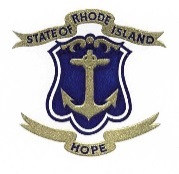 DEPARTMENT OF HUMAN SERVICE
40 Fountain Street ~ Providence, RI 02903
401.421.7005 (V) ~ RI Relay 711“Helping individuals with disabilities to choose, find and keep employment”VIRTUAL ADULT COLLEGE SUMMER WORKPURPOSE OF SERVICE:The Virtual Adult College Summer Work Experience assists a student attending college in obtaining an authentic interaction via a virtual platform with local employers hiring in the industry related to their studies.  This experience will allow the student an opportunity to learn about job skills, employability, labor market information, earning a salary, and job demands related to their major.  Students older than 21 years of age, who have a disability, and are in college are targeted for participation in this virtual summer program. This virtual learning experience provides an opportunity for the student to learn about job skills, employability, earning a salary, and job demands while being exposed to tasks that are related to their career goal. This 5-day, 4-week, 60-hour program provides a work-based learning experience connecting students with employers.  The CRP provider, ORS Counselor, and college student review findings and develop recommendations at the conclusion of the Virtual College Summer Work Experience.PROGRAM ELEMENTS:The Virtual College Summer Work targets college students with a disability over the age of 21 who want to spend 4 weeks interacting virtually with employers, learning employer expectations, and job skills needed in the area of their studies. A virtual experience that accentuates participation and student involvement in the employment process.Exposure and information related to the student’s field of study and an opportunity to connect with local employers, so the student learns first-hand what it takes to be successfully employed in that field.  EXPECTED OUTCOMES:   To learn about necessary job skills.To prepare the student for participation for successful employment upon graduating from college.To expose the student to the logistics of getting to and from work, being punctual, and tolerating a work schedule. STEPS FOR IMPLEMENTATION:ORS discusses referral with student, facilitates a signed release of information, completes the Referral Form, and generates an authorization for Virtual Adult College Summer Work.  The CRP accepts the referral, provides services, and completes report about student’s work experience.The CRP schedules a conference with the student, (parent if necessary), the CRP, and the ORS counselor to review the report and identify support needs/recommendations.  This meeting will occur before the start of the new school year.Bill and final report are forwarded to counselor within 2 weeks of completion of program/conference.VIRTUAL ADULT SERVICES:  Service Code:   VIRTUAL ADULT COLLEGE SUMMER WORK Fee: $2,000.00